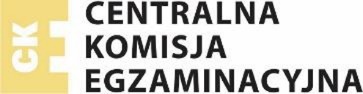 Instrukcja dla uczniaCzytaj uważnie wszystkie teksty i zadania.Rozwiązania wszystkich zadań zapisuj na kartach odpowiedzi, pamiętając o podaniu numeru zadania.Jeśli się pomylisz, napisz: Poprawa zadania (podaj jego numer) i zapisz właściwą odpowiedź.Powodzenia!  Zadanie 1. (0–1)  Ala uczyła się języka hiszpańskiego. W tabeli przedstawiono, ile czasu przeznaczyła na naukę tego języka w kolejnych dniach tygodnia od poniedziałku do piątku.Oceń prawdziwość podanych zdań 1. i 2. Napisz po numerze zdania P, jeśli zdanie jest prawdziwe, albo F – jeśli jest fałszywe.1. Ala przez cztery dni – od poniedziałku do czwartku – na naukę języka hiszpańskiego przeznaczyła łącznie   godziny i  minut.2. Na naukę języka hiszpańskiego we wtorek Ala przeznaczyła o  czasu mniej niż w piątek.Oznaczenia kolumn: D. t. – dzień tygodniaCz. – czas w minutachTabela  Zadanie 2. (0–1)  Wypisano ułamki spełniające łącznie następujące warunki:– mianownik każdego z nich jest równy – licznik każdego z nich jest liczbą naturalną większą od mianownika– każdy z tych ułamków jest większy od liczby  oraz mniejszy od liczby .Dokończ zdanie. Napisz odpowiedź spośród podanych.Wszystkich ułamków spełniających powyższe warunki jestA. sześć.B. siedem.C. osiem.D. dziewięć.  Zadanie 3. (0–1)  Średnia arytmetyczna trzech liczb: , , , jest równa .Oceń prawdziwość podanych zdań 1. i 2. Napisz po numerze zdania P, jeśli zdanie jest prawdziwe, albo F – jeśli jest fałszywe.1. Liczba  jest równa .2. Średnia arytmetyczna liczb: , , , , , jest większa od .  Zadanie 4. (0–1)  Dane są dwie liczby  i  zapisane za pomocą wyrażeń arytmetycznych:Uzupełnij zdania. Napisz literę A albo B, a następnie C albo D.Liczba  jest liczbą ----.A. ujemnąB. dodatniąLiczba  jest ---- od liczby .C. mniejszaD. większa  Zadanie 5. (0–1)  Dany jest trapez , w którym bok  jest równoległy do boku . W tym trapezie poprowadzono odcinek  równoległy do boku . Kąt  ma miarę , kąt  ma miarę , a kąt  oznaczono  (jak na rysunku).Dokończ zdanie. Napisz odpowiedź spośród podanych.Kąt  ma miaręA. B. C. D.   Zadanie 6. (0–1)  Dane jest równanie  ,gdzie , ,  są różne od .Zadaniem Pawła było przekształcanie tego równania tak, aby wyznaczyć , , .Paweł otrzymał trzy równania:Które z równań I–III są poprawnymi przekształceniami równania  ?Napisz odpowiedź spośród podanych.A. I i IIB. II i IIIC. I i IIID. I, II, III  Zadanie 7. (0–1)  Oceń prawdziwość podanych zdań 1. i 2. Napisz po numerze zdania P, jeśli zdanie jest prawdziwe, albo F – jeśli jest fałszywe.1. Iloczyn  jest równy wartości wyrażenia .2. Wyrażenie    można zapisać w postaci .  Zadanie 8. (0–1)  Karolina kupiła jedno pudełko balonów. W tym pudełku było:–  balonów czerwonych–  balonów niebieskich–  balonów zielonych–  balonów żółtych.Karolina wyjmowała losowo po jednym balonie z pudełka. Pierwsze dwa wyjęte balony były w kolorze czerwonym.Jakie jest prawdopodobieństwo, że trzeci balon losowo wyjęty przez Karolinę będzie w kolorze czerwonym? Napisz odpowiedź spośród podanych.A. B. C. D.   Zadanie 9. (0–1)  Dokończ zdanie. Napisz odpowiedź spośród podanych.Wyrażenie  można przekształcić równoważnie do postaciA. B. C. D.   Zadanie 10. (0–1)  Podróż pociągiem z Olsztyna do Gdyni planowo trwa 2 godziny i 54 minuty. Pewnego dnia pociąg wyjechał z Olsztyna punktualnie o wyznaczonej godzinie, ale przyjechał do Gdyni z czterominutowym opóźnieniem o godzinie 17 : 31.Dokończ zdanie. Napisz odpowiedź spośród podanych.Pociąg wyjechał z Olsztyna o godzinieA. 14 : 27B. 14 : 41C. 14 : 31D. 14 : 33  Zadanie 11. (0–1)  Pole pomalowanej powierzchni jest wprost proporcjonalne do ilości zużytej farby. Na pomalowanie  powierzchni potrzeba  litrów farby, a na pomalowanie  powierzchni potrzeba  litrów farby.Oceń prawdziwość podanych zdań 1. i 2. Napisz po numerze zdania P, jeśli zdanie jest prawdziwe, albo F – jeśli jest fałszywe.1.  litrów tej farby wystarczy na pomalowanie  powierzchni.2. Na pomalowanie  powierzchni wystarczy  litrów tej farby.  Zadanie 12. (0–1)  W układzie współrzędnych  zaznaczono punkt  o współrzędnych  (jak na rysunku).Dokończ zdanie. Napisz odpowiedź spośród podanych.Jeżeli współrzędną  punktu  zwiększymy o , a współrzędną  tego punktu zwiększymy o , to otrzymamy punkt o współrzędnychA. B. C. D.   Zadanie 13. (0–1)  Z sześciu jednakowych prostokątów, z których każdy ma wymiary   i  , ułożono prostokąt (jak na rysunku).Dokończ zdanie. Napisz odpowiedź spośród podanych.Stosunek długości dłuższego boku do długości krótszego boku ułożonego prostokąta jest równyA. 9 : 4B. 3 : 2C. 9 : 8D. 3 : 1  Zadanie 14. (0–1)  W trójkącie prostokątnym  bok  wydłużono o , a bok  wydłużono o  i otrzymano trójkąt prostokątny równoramienny  o polu równym  (jak na rysunku).Oceń prawdziwość podanych zdań 1. i 2. Napisz po numerze zdania P, jeśli zdanie jest prawdziwe, albo F – jeśli jest fałszywe.1. Przyprostokątna trójkąta  jest równa .2. Pole trójkąta  jest równe .  Zadanie 15. (0–1)  Dany jest ostrosłup prawidłowy czworokątny. Pole powierzchni całkowitej tej bryły jest równe , a jedna ściana boczna ma pole równe .Uzupełnij zdania. Napisz literę A albo B, a następnie C albo D.Pole powierzchni bocznej tego ostrosłupa jest równe ----.A. B. Pole powierzchni podstawy tego ostrosłupa jest dwa razy ---- niż pole powierzchni jego jednej ściany bocznej.C. mniejszeD. większe  Zadanie 16. (0–2)  Ela i Ania dostały w prezencie po jednym zestawie puzzli o takiej samej liczbie elementów. Ela ułożyła  swoich puzzli, a Ania  swoich. Dziewczynki ułożyły łącznie 440 elementów. Oblicz, z ilu elementów składa się jeden zestaw puzzli.Zapisz obliczenia.  Zadanie 17. (0–3)  Prostokąt  podzielono na trzy trójkąty: , ,  (jak na rysunku). W trójkącie  bok  ma długość , a bok  ma długość .Na rysunku zaznaczono dwa kąty trójkąta , o takiej samej mierze .Oblicz pole trapezu . Zapisz obliczenia.  Zadanie 18. (0–3)  Pan Jan sprzedał w swoim sklepie 120 kg truskawek. 75% masy tych truskawek sprzedał w dużych opakowaniach, a pozostałe truskawki w małych opakowaniach. W tabeli podano informacje dotyczące sprzedaży truskawek w sklepie pana Jana.Oblicz, jaką kwotę otrzymał pan Jan ze sprzedaży wszystkich truskawek.Zapisz obliczenia.Oznaczenia kolumn:I – rodzaj opakowaniaII – masa truskawek w opakowaniuIII – cena opakowania z truskawkamiTabela  Zadanie 19. (0–2)  Dany jest ostrosłup prawidłowy czworokątny oraz sześcian.Krawędź podstawy tego ostrosłupa ma długość , a jego objętość jest równa .Krawędź sześcianu ma długość .Oblicz, o ile centymetrów wysokość ostrosłupa jest dłuższa od krawędzi sześcianu.Zapisz obliczenia.KoniecWYPEŁNIA ZESPÓŁ NADZORUJĄCYWYPEŁNIA ZESPÓŁ NADZORUJĄCYWYPEŁNIA ZESPÓŁ NADZORUJĄCYWYPEŁNIA ZESPÓŁ NADZORUJĄCYWYPEŁNIA ZESPÓŁ NADZORUJĄCYWYPEŁNIA ZESPÓŁ NADZORUJĄCYWYPEŁNIA ZESPÓŁ NADZORUJĄCYWYPEŁNIA ZESPÓŁ NADZORUJĄCYWYPEŁNIA ZESPÓŁ NADZORUJĄCYWYPEŁNIA ZESPÓŁ NADZORUJĄCYWYPEŁNIA ZESPÓŁ NADZORUJĄCYWYPEŁNIA ZESPÓŁ NADZORUJĄCYWYPEŁNIA ZESPÓŁ NADZORUJĄCYWYPEŁNIA ZESPÓŁ NADZORUJĄCYWYPEŁNIA ZESPÓŁ NADZORUJĄCYWYPEŁNIA ZESPÓŁ NADZORUJĄCYWYPEŁNIA ZESPÓŁ NADZORUJĄCYMiejsce na naklejkę.Sprawdź, czy kod na naklejce to O-660.Miejsce na naklejkę.Sprawdź, czy kod na naklejce to O-660.KOD UCZNIAKOD UCZNIAKOD UCZNIAKOD UCZNIAKOD UCZNIAPESELPESELPESELPESELPESELPESELPESELPESELPESELPESELPESELMiejsce na naklejkę.Sprawdź, czy kod na naklejce to O-660.Miejsce na naklejkę.Sprawdź, czy kod na naklejce to O-660.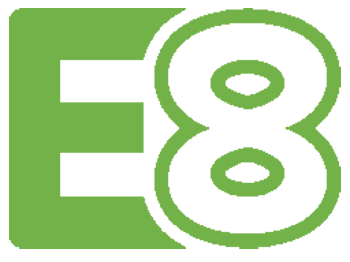 Egzamin ósmoklasistyMatematykaData: 15 maja 2024 r.Godzina rozpoczęcia: 9:00Czas pracy: do 150 minutWYPEŁNIA ZESPÓŁ NADZORUJĄCYOMAP-660-2405  Uprawnienia ucznia do dostosowania zasad oceniania.Uczeń nie przenosi odpowiedzi na kartę odpowiedzi.OMAP-660-2405D. t.Cz.poniedziałekwtorekśrodaczwartekpiątekIIIIIIduże złmałe zł